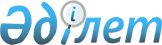 О внесении изменений в постановление акимата Карагандинской области от 26 мая 2015 года № 27/04 "Об утверждении регламента государственной услуги "Предоставление мер социальной поддержки специалистам в области здравоохранения, образования, социального обеспечения, культуры, спорта и агропромышленного комплекса, прибывшим для работы и проживания в сельские населенные пункты"
					
			Утративший силу
			
			
		
					Постановление акимата Карагандинской области от 15 сентября 2016 года № 66/01. Зарегистрировано Департаментом юстиции Карагандинской области 5 октября 2016 года № 3972. Утратило силу постановлением акимата Карагандинской области от 17 июля 2020 года № 44/02
      Сноска. Утратило силу постановлением акимата Карагандинской области от 17.07.2020 № 44/02 (вводится в действие со дня первого официального опубликования).
      В соответствии с Законом Республики Казахстан от 23 января 2001 года "О местном государственном управлении и самоуправлении в Республике Казахстан", Законом Республики Казахстан от 15 апреля 2013 года "О государственных услугах", приказом Министра национальной экономики Республики Казахстан от 20 июня 2016 года № 270 "О внесении изменений и дополнений в приказ исполняющего обязанности Министра национальной экономики Республики Казахстан от 27 марта 2015 года № 275 "Об утверждении стандарта государственной услуги "Предоставление мер социальной поддержки специалистам в области здравоохранения, образования, социального обеспечения, культуры, спорта и агропромышленного комплекса, прибывшим для работы и проживания в сельские населенные пункты" (зарегистрированный в Реестре государственной регистрации нормативных правовых актов под № 13950), акимат Карагандинской области ПОСТАНОВЛЯЕТ:

      1. Внести в постановление акимата Карагандинской области от 26 мая 2015 года № 27/04 "Об утверждении регламента государственной услуги "Предоставление мер социальной поддержки специалистам в области здравоохранения, образования, социального обеспечения, культуры, спорта и агропромышленного комплекса, прибывшим для работы и проживания в сельские населенные пункты" (зарегистрировано в Реестре государственной регистрации нормативных правовых актов под № 3298, опубликовано в газетах "Орталық Қазақстан" 02 июля 2015 года № 107-108 (21993), "Индустриальная Караганда" от 02 июля 2015 года № 94 (21845), в информационно-правовой системе "Әділет" 02 июля 2015 года), следующие изменения:

      заголовок на государственном языке изложить в следующей редакции, текст на русском языке не меняется:

      "Ауылдық елді мекендерге жұмыс істеуге және тұруға келген денсаулық сақтау, білім беру, әлеуметтік қамсыздандыру, мәдениет, спорт және агроөнеркәсіптік кешен саласындағы мамандарға әлеуметтік қолдау шараларын көрсету" мемлекеттік көрсетілетін қызмет регламентін бекіту туралы";

      пункт 1 на государственном языке изложить в следующей редакции, текст на русском языке не меняется:

      "1. Қоса берілген "Ауылдық елді мекендерге жұмыс істеуге және тұруға келген денсаулық сақтау, білім беру, әлеуметтік қамсыздандыру, мәдениет, спорт және агроөнеркәсіптік кешен саласындағы мамандарға әлеуметтік қолдау шараларын көрсету" мемлекеттік көрсетілетін қызмет регламенті бекітілсін.";

      в регламенте государственной услуги "Предоставление мер социальной поддержки специалистам в области здравоохранения, образования, социального обеспечения, культуры, спорта и агропромышленного комплекса, прибывшим для работы и проживания в сельские населенные пункты" утвержденном указанным постановлением:

      заголовок на государственном языке изложить в следующей редакции, текст на русском языке не меняется:

      "Ауылдық елді мекендерге жұмыс істеуге және тұруға келген денсаулық сақтау, білім беру, әлеуметтік қамсыздандыру, мәдениет, спорт және агроөнеркәсіптік кешен саласындағы мамандарға әлеуметтік қолдау шараларын көрсету" мемлекеттік көрсетілетін қызмет регламенті";

      пункт 1 на государственном языке изложить в следующей редакции, текст на русском языке не меняется:

      "Ауылдық елді мекендерге жұмыс істеуге және тұруға келген денсаулық сақтау, білім беру, әлеуметтік қамсыздандыру, мәдениет, спорт және агроөнеркәсіптік кешен саласындағы мамандарға әлеуметтік қолдау шараларын көрсету" мемлекеттік көрсетілетін қызмет (бұдан әрі – мемлекеттік көрсетілетін қызмет) аудандардың және облыстық маңызы бар қалалардың жергілікті атқарушы органдардың ауылдық аумақтарды дамыту саласындағы уәкiлеттi органдарымен (бұдан әрі – көрсетілетін қызметті беруші) көрсетіледі.".

      3. Контроль за исполнением настоящего постановления возложить на первого заместителя акима области.

      4. Настоящее постановление вводится в действие по истечении десяти календарных дней после дня его первого официального опубликования.


					© 2012. РГП на ПХВ «Институт законодательства и правовой информации Республики Казахстан» Министерства юстиции Республики Казахстан
				
      Аким Карагандинской области

Н. Абдибеков
